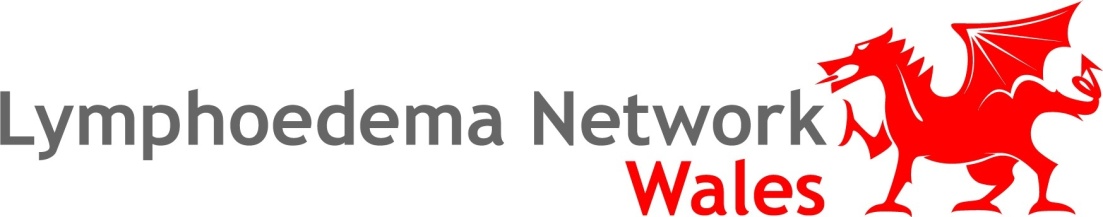 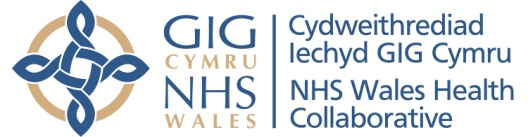 Lower Limb and Genital Lymphoedema Questionnaire for Men (LLGLQm)Swelling in the legs / genitals can be quite normal for a few weeks after some treatments or with some chronic conditions. Sometimes these can be difficult to describe but this questionnaire may help.  Please complete the questions below to help us give you the appropriate advice and care.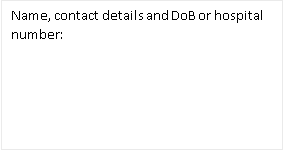 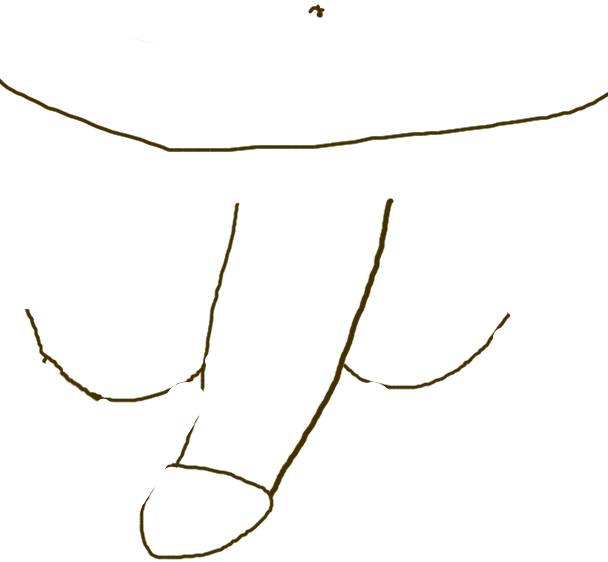 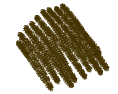 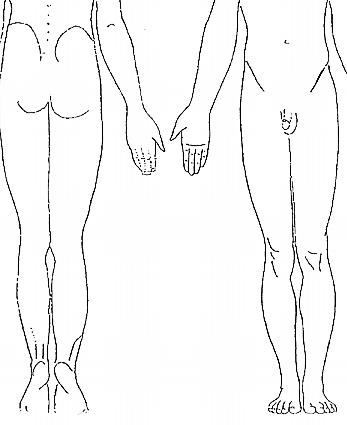 Personal ImpactOver the last month how has the swelling affected your daily activities:Personal ImpactOver the last month how has the swelling affected your daily activities:Personal ImpactOver the last month how has the swelling affected your daily activities:Not at all (or not relevant)0A little bit1Quite a bit2Very much3Please give one tick per row (for example)Please give one tick per row (for example)Please give one tick per row (for example)I have swelling:I have swelling:in my leg(s)I have swelling:I have swelling:in my genitalsIf you feel you have no swelling at all you do not need to complete the rest of this questionnaire.If you feel you have no swelling at all you do not need to complete the rest of this questionnaire.If you feel you have no swelling at all you do not need to complete the rest of this questionnaire.If you feel you have no swelling at all you do not need to complete the rest of this questionnaire.If you feel you have no swelling at all you do not need to complete the rest of this questionnaire.If you feel you have no swelling at all you do not need to complete the rest of this questionnaire.If you feel you have no swelling at all you do not need to complete the rest of this questionnaire.The swelling is worse by the end of the dayThe swelling is worse by the end of the dayThe swelling is worse by the end of the dayThe swelling is affecting:    The swelling is affecting:    which clothes/shoes I can wearThe swelling is affecting:    The swelling is affecting:    my sittingThe swelling is affecting:    The swelling is affecting:    getting in/out of bedThe swelling is affecting:    The swelling is affecting:    my walkingThe swelling is affecting:    The swelling is affecting:    passing urineThe swelling is affecting:    The swelling is affecting:    my sexual functionThe skin around the swollen area:The skin around the swollen area:feels tightThe skin around the swollen area:The skin around the swollen area:has changed colourThe skin around the swollen area:The skin around the swollen area:feels differentThe skin around the swollen area:The skin around the swollen area:feels wet/coldThe swelling gives me discomfort:     The swelling gives me discomfort:     in my leg(s)The swelling gives me discomfort:     The swelling gives me discomfort:     in my genitalsI regularly need to take painkillers for the discomfortI regularly need to take painkillers for the discomfortI regularly need to take painkillers for the discomfortPlease continue overleaf/next page.Please continue overleaf/next page.Please continue overleaf/next page.Please continue overleaf/next page.Please continue overleaf/next page.Please continue overleaf/next page.Please continue overleaf/next page.Therapist to calculate after completionScore for Personal Impact Section (score above / 48) x 100= % limitedScore for Personal Impact Section (score above / 48) x 100= % limitedScore for Personal Impact Section (score above / 48) x 100= % limitedScore for Personal Impact Section (score above / 48) x 100= % limitedScore for Personal Impact Section (score above / 48) x 100= % limitedOn average this week how severe has the swelling been?On average this week how severe has the swelling been?On average this week how severe has the swelling been?On average this week how severe has the swelling been?On average this week how severe has the swelling been?0 =No swelling1 = a little bit2 = quite a bit3 = very swollenLegsGenitals